                                                                                  Проект внесен                               главой администрации                                            МО «Лесколовское сельское поселение»                                                                                      А.А. Сазоновым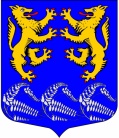 СОВЕТ ДЕПУТАТОВМУНИЦИПАЛЬНОГО ОБРАЗОВАНИЯ«ЛЕСКОЛОВСКОЕ СЕЛЬСКОЕ ПОСЕЛЕНИЕ»ВСЕВОЛОЖСКОГО МУНИЦИПАЛЬНОГО РАЙОНАЛЕНИНГРАДСКОЙ ОБЛАСТИ               ЧЕТВЕРТОГО СОЗЫВА                РЕШЕНИЕ«__»_______2021 г.д. Верхние Осельки                                                                               №       О внесении изменений в Положение о проведении оценкирегулирующего воздействия проектов нормативных правовыхактов и экспертизы нормативных правовых актов муниципальногообразования «Лесколовское сельское поселение», утвержденное решениемсовета депутатов от 25.08.2017 № 23В соответствии с Федеральным законом от 09.11.2020 № 363-ФЗ «О внесении изменений в статью 46 Федерального закона «Об общих принципах организации местного самоуправления в Российской Федерации», областным законом от 02.12.2021 №142-оз «О внесении изменений в областной закон «Об отдельных вопросах проведения оценки регулирующего воздействия проектов муниципальных нормативных правовых актов и экспертизы муниципальных правовых актов в Ленинградской области», Уставом муниципального образования «Лесколовское сельское поселение» Всеволожского муниципального района Ленинградской области совет депутатов муниципального образования «Лесколовское сельское поселение»   принялРЕШЕНИЕ:1. Внести в Положение о проведении оценки регулирующего воздействия проектов нормативных правовых актов и экспертизы нормативных правовых актов муниципального образования «Лесколовское сельское поселение» Всеволожского муниципального района Ленинградской области», утвержденное решением совета депутатов МО «Лесколовское сельское поселение» от 25.08.2017 № 23 (далее – Положение»), следующие изменения:1.1) В пункте 2 статьи 1 слова «предпринимательской и инвестиционной деятельности» заменить словами  «предпринимательской и иной экономической деятельности»1.2) Пункт 4 статьи 1 Положения дополнить абзацем 4 следующего содержания:«- проектов нормативных правовых актов, разработанных в целях ликвидации чрезвычайных ситуаций природного и техногенного характера на период действия режимов чрезвычайных ситуаций.»1.3) пункт 1статьи 2 читать в следующей редакции:«1. Проекты НПА, устанавливающие новые или изменяющие ранее предусмотрены НПА обязательные требования для субъектов предпринимательской и иной экономической деятельности, обязанности для субъектов инвестиционной деятельности, а также НПА, затрагивающие вопросы осуществления предпринимательской деятельности и инвестиционной деятельности, подлежат оценке регулирующего воздействия, за исключением случаев, установленных частью 4 статьи 1 настоящего Положения.» 2. Настоящее решение вступает в силу после его опубликования в газете «Лесколовские вести».3. Контроль за исполнением решения возложить на постоянно действующую депутатскую комиссию по  законности, правопорядку, общественной безопасности, гласности и вопросам местного самоуправления.Глава муниципального образования			 	      А.Л. Михеев  Главе муниципального образования                                                           «Лесколовское сельское поселение»                                             Всеволожского муниципального района                                                                           Ленинградской области                                                                                         А.Л. Михееву                                                  Заключениена проект решения «О внесении изменений в Положение о проведении оценки регулирующего воздействия проектов нормативных правовых актов и экспертизы нормативных правовых актов муниципального образования «Лесколовское сельское поселение», утвержденное решением совета депутатов от 25.08.2017 № 23»        На основании Федерального закона от  06 октября 2003 г. №131-ФЗ «Об общих принципах организации местного самоуправления в Российской Федерации», Устава муниципального образования «Лесколовское сельское поселение» Всеволожского муниципального района Ленинградской области представляется  проект решения совета депутатов «О внесении изменений в Положение о проведении оценки регулирующего воздействия проектов нормативных правовых актов и экспертизы нормативных правовых актов муниципального образования «Лесколовское сельское поселение», утвержденное решением совета депутатов от 25.08.2017 № 23»       Принятие указанного решения находится в компетенции совета депутатов муниципального образования. Главный специалист - юрист                                                          М.А. Николаев                                                                                                   Заключение     по результатам проведения антикоррупционной экспертизы«__»  февраль 2022 г    В соответствии с  Федеральным законом от 17 июля 2009 г. №172-ФЗ «Об антикоррупционной экспертизе нормативных правовых актов и проектов нормативных  правовых актов», Федеральным законом от 25 декабря 2008 г№273-ФЗ «О противодействии коррупции», Положением о порядке проведения антикоррупционной экспертизы муниципальных нормативных правовых актов администрации муниципального образования «Лесколовское сельское поселение» Всеволожского муниципального района Ленинградской области и проектов нормативных правовых актов,  утвержденным постановлением администрации от 13.09.2011г.№122 проведена антикоррупционная экспертиза проекта решения совета депутатов «О внесении изменений в Положение о проведении оценки регулирующего воздействия проектов нормативных правовых актов и экспертизы нормативных правовых актов муниципального образования «Лесколовское сельское поселение», утвержденное решением совета депутатов от 25.08.2017 №23»  (далее - Проект), предоставленного  администрацией  муниципального образования «Лесколовское сельское поселение» для рассмотрения и утверждения советом депутатов, в целях выявления в нем  коррупциогенных факторов и их последующего устранения. В представленном  Проекте  коррупционные факторы не выявлены.Главный специалист - юрист                                                          М.А. Николаев